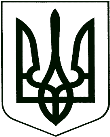 У К Р А Ї Н АКОРЮКІВСЬКА МІСЬКА РАДАЧЕРНІГІВСЬКА ОБЛАСТЬ                                                                       ПроєктР І Ш Е Н Н Я(друга сесія восьмого скликання)15 грудня 2020 року                        м. Корюківка                                №___- 2/VІIIПро надання земельних ділянок в оренду (суборенду)	Розглянувши клопотання ПСП «Червоний маяк» та додані матеріали, враховуючи рекомендації постійної комісії міської ради з питань житлово-комунального господарства, регулювання земельних відносин, будівництва та охорони навколишнього природного середовища, керуючись статтями 12, 79-1, 93, 122 Земельного кодексу України,  статтями 7, 31-33 Закону України «Про оренду землі», статтею 288 Податкового кодексу України, статтею 26 Закону України «Про місцеве самоврядування в Україні»,міська рада вирішила:1.Затвердити проєкт землеустрою щодо відведення земельної ділянки сільськогосподарського призначення комунальної власності для подальшої передачі її в оренду для ведення товарного сільськогосподарського виробництва (КВЦПЗ 01.01.) ПСП «Червоний маяк» загальною площею                                                          3,0000 га, яка розташована в адміністративних межах Корюківської міської ради (за межами населеного пункту села Тельне), Корюківського району, Чернігівської області.1.1.Надати ПСП «Червоний маяк» в оренду земельну ділянку площею 3,0000 га з кадастровим номером 7422488700:05:000:1134 для ведення товарного сільськогосподарського виробництва (КВЦПЗ 01.01.), терміном на 49 (сорок дев’ять) років із земель сільськогосподарського призначення комунальної власності, яка розташована в адміністративних межах Корюківської міської ради (за межами населеного пункту села Тельне), Корюківського району, Чернігівської області.1.2.Встановити річну орендну плату за користування вказаною земельною ділянкою в розмірі 3 (три) % (відсотка) від нормативної грошової оцінки земельної ділянки.2.Затвердити технічну документацію із землеустрою щодо встановлення меж земельних ділянок в натурі (на місцевості) під проектними польовими дорогами (запроектованими для доступу до земельних часток (паїв)) загальною площею 0,6590 га з подальшою передачею в оренду для ведення товарного сільськогосподарського виробництва, які розташовані в адміністративних межах Корюківської міської ради Корюківського району, Чернігівської області.2.1. Надати в оренду фізичній особі-підприємцю Чепі Віталію Миколайовичу земельні ділянки загальною площею 0,6590 га згідно Додатку для ведення товарного сільськогосподарського виробництва (КВЦПЗ 01.01.), терміном на 7 (сім) років, які розташовані в адміністративних межах Корюківської міської ради Корюківського району, Чернігівської області.2.2. Встановити річну орендну плату за користування вказаними в Додатку земельними ділянками в розмірі 10 (десять) % (відсотків) від нормативної грошової оцінки земельної ділянки.3. Контроль за виконанням даного рішення покласти на постійну комісію міської ради з питань житлово-комунального господарства, регулювання земельних відносин, будівництва та охорони навколишнього природного середовища.Міський голова                                                                          Р.АХМЕДОВДодаток до рішення другої сесії Корюківської міської радивосьмого скликання від 15.12.2020 № __ - 2/VIIІПерелік земельних ділянок під проектними польовими дорогами (запроектованими до доступу до земельних ділянок (паїв), які надаються в оренду ФОП Чепі Віталію Миколайовичу для ведення товарного сільськогосподарського виробництва на території Корюківської міської ради  Корюківського району Чернігівської областіСекретар міської ради							А.ПЛЮЩПОГОДЖЕНО:Начальник відділу земельних ресурсів та комунального майна міської ради                                             Т.СКИБА№ з/пПлощаКадастровий номер10,32937422483500:07:001:134820,32977422483500:07:001:1349Всього0,6590 га